ДОУ____________________________________________________________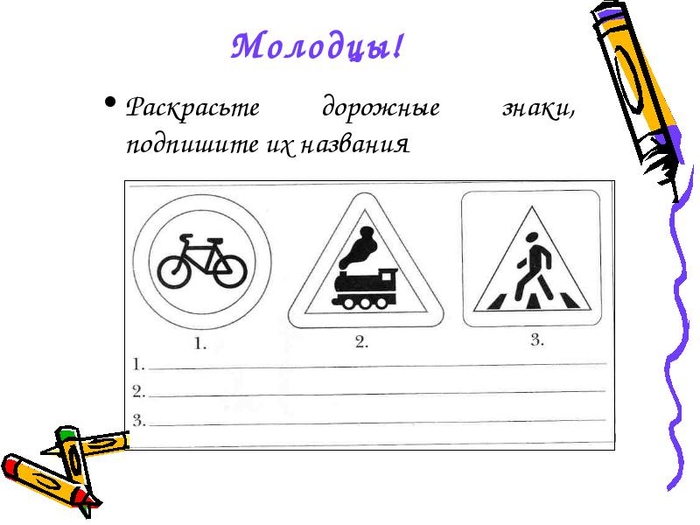 Задание 3